南通中专项目采购需求说明一、项目基本情况项目编号：NTZZ2021XJ120202。项目名称：南通中专机电技术系2021下半年实训耗材二次补购。采购方式：询价。预算金额：42275元。最高限价：42275元。质保期：6个月。本项目不接受联合体参与响应。二、物品清单        详见报价单。三、供应商的资格要求满足《中华人民共和国政府采购法》第二十二条规定。本项目具体的响应文件有下列材料：（一）资质证明材料（一份，密封后并加盖骑缝章！）1.经年检的法人营业执照副本及税务登记证复印件或三证合一的营业执照副本复印件（加盖公章），须具相应的资质。2.法人代表身份证复印件（加盖公章）。3.廉洁承诺书（见本文件附件）。（二）报价单（一份，单独密封并加盖骑缝章）填写《南通中专机电技术系2021下半年实训耗材二次补购报价单》并加盖公章，报价应包括完成本项目的全部费用(含材料、人工、运输、利润及税金等)，各供应商应该有足够的专业知识判定完成本项目所需的一切可能费用，并据此报价（开票价），采购方不再支付任何其它费用。四、项目评审（一）有下列情形之一的，作废标处理：1.资质证明响应材料不合要求的。2.报价单中所列项目不合需求的。3.响应文件中附有采购人不能接受的条件。4.不符合项目需求文件中规定的其他实质性要求。5.供应商所提供资料不真实。（二）相应规定1.如果单价汇总金额与总价金额有出入，以单价金额计算结果为准。2.单价金额小数点有明显错位的，应以总价为准，并修改单价。3.若文件大写表示的数据与数字表示的有差别，以大写表示的数据为准。（三）成交原则在资质合格且所提供的报价响应文件符合学校关于本项目要求的前提下，按“最低价成交原则”确定成交人。五、合同签订及执行（一）成交公告结束后即可签订合同。（二）合同签订后7日内完成本项目。（三）学校将组织相关专业技术人员进行验收，并出具验收报告作为支付货款依据。（四）签订合同时，成交供应商应递交5%合同额作为履约保证金，项目验收合格后自动变为质量保证金，质保期满后无质量问题十五个工作日内无息退还。（五）项目验收合格7天内一次性付清合同价款。【附件】1.参加南通中专采购活动廉洁承诺书；2.关于项目货品（或服务）的质量承诺书；3.南通中专机电技术系2021下半年实训耗材二次补购报价单。参加南通中专采购活动廉洁承诺书江苏省南通中等专业学校：为了保证采购活动的公平竞争，促进廉政建设，我公司承诺在最近三年无行贿犯罪记录，在参加贵校组织的采购活动时做到遵守法纪、法规和廉政建设各项规定，诚实守信，坚决拒绝商业贿赂，不发生如下不当行为：一、不向工作人员及其家庭成员提供以下不正当利益：1.以任何理由送给现金、有价证券、支付凭证和高档礼品；2.报销或支付应由其个人负担的费用；3.宴请或邀请去营业性娱乐场所活动；4.其它行贿及提供不正当利益的行为。二、不和他人串通竞谈，或者利用不正当手段谋求中标。三、违反法律、法规和廉政规定，影响工程质量、货品供应质量的。我公司如实施了上述行为之一，自愿接受贵校给予的如下处罚：1.参加采购的成交无效；2.处以采购金额百分之五以上百分之十以下的罚款；3.对不良行为予以记录并在贵校官网公告；4.半年至三年内禁止参加贵校组织的采购活动；5.情节严重的，报请有关部门依法追究相关责任。承诺人：承诺单位：年  月  日关于项目货品（或服务）的质量承诺书江苏省南通中等专业学校：本司承诺在贵校    南通中专机电技术系2021下半年实训耗材二次补购项目（项目编号为NTZZ2021XJ120202）    采购活动中提供满足项目需求的货品，愿意承担《中华人民共和国民法典》及其它相关法律的法律责任。特此承诺承诺人：承诺单位：年  月  日南通中专机电技术系2021下半年实训耗材二次补购项目报价单【提醒】因实训材料的复杂性，建议供应商详细咨询需求部门！报价单位     （盖章）    法人代表                    联系电话                    报价日期                   友情提醒参与供应商获取本文件后应仔细阅读文件的所有内容，如认为有内容残缺，或在资格要求、项目需求、技术参数等方面含有排它性表述的，应在公告截止时间前两日内以书面形式提出询问或疑问，送达并签收。未在规定时间内提出询问或疑问的，视同理解并接受本采购文件所有的内容。供应商不得在采购结束后针对采购文件所有内容提出质疑事项。参与供应商对本次采购有质疑的，须由本单位法定代表人或委托代理人以书面形式送达并签收。不能提供佐证材料的、涉及商业秘密的、非书面形式的、匿名的质疑将不予受理。凡质疑不成立，参与供应商将被列入有不良行为记录名单,同时承担使用虚假材料或恶意方式质疑的法律责任。线类线类线类线类线类线类线类线类线类序号品 名规格型号单位单位数量单价金额备注1传感器延长线3*0.2外径3.8mm根根20国标2工业线缆红色软导线2.5mm²*100m卷卷10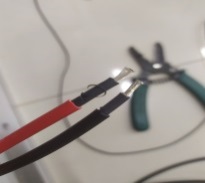 3工业线缆黑色软导线2.5mm²*100m卷卷10同上4多股软导线黄绿软导线1.5 mm*200m卷卷8河洋,中大,起帆5多股软导线黑色软导线1.0mm*100卷卷40锦鹏，中大，德力西6多股软导线红色软导线（RV）1mm2*100m卷卷10起帆、东大、正泰7两芯护套线黄色圆导线RVV-2*0.752（100m)卷卷10公牛、中泰、德力西8三芯护套线RVV-3*1.52（100m）卷卷10公牛、中泰、德力西9多股软导线黄绿线软导线0.75mm2*100m卷卷10中大,河洋,起帆10多股软导线黑色软导线0.75mm2*200m卷卷20河洋,中大,起帆11多股软导线红色软导线0.75mm2*200m卷卷10河洋,中大,起帆12多股软导线红色软导线0.75mm2*100m卷卷40锦鹏，中大，德力西13多股软导线0.5 mm2棕色200m卷卷10河洋,中大,起帆14多股软导线蓝色软导线0.5 mm2 *200m卷卷10河洋,中大,起帆15多股软导线蓝色软导线0.3mm²*100m卷卷20锦鹏，中大，德力西16多股软导线红色软导线0.3mm²*100m卷卷20锦鹏，中大，德力西17多股软导线白色软导线0.3mm²*100m卷卷20锦鹏，中大，德力西18接线端子VE0508包包120国标19接线端子VE2508包包30国标20接线端子TE2508包包20国标工具类工具类工具类工具类工具类工具类工具类工具类工具类序号品 名规格型号规格型号单位数量单价金额备注1剥线钳MNT-891202AMNT-891202A把4美耐德，史丹利，OPT2半自动螺丝刀FO-9005SFO-9005S把3国标3斜口钳6寸水口钳FO-11166寸水口钳FO-1116把2国标4斜口钳5寸水口钳FO-11125寸水口钳FO-1112把2国标电器及配材类电器及配材类电器及配材类电器及配材类电器及配材类电器及配材类电器及配材类电器及配材类电器及配材类序号品 名规格型号规格型号单位数量单价金额备注1智能运维采集器个2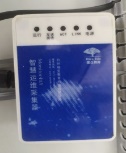 2蓄电池MH12240(12V/24AH/20HR)MH12240(12V/24AH/20HR)个4明华，海皇，德力西3示波器探头UT-H01 25MHZUTD1025C 示波器专用UT-H01 25MHZUTD1025C 示波器专用个4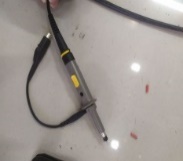 4汇流箱8进3出8进3出个25光电传感器KN-SX674-WRKN-SX674-WR根8国标6行程开关微动开关KW3A三脚常开常闭 带短柄滚轮微动开关KW3A三脚常开常闭 带短柄滚轮个8国标7LED信号指示指示灯AD86B黄220V交流AD86B黄220V交流个5国标8LED信号指指示灯AD86B绿220V交流AD86B绿220V交流个5国标9LED信号指指示灯AD86B红220V交流AD86B红220V交流个5国标10LED信号指指示AD86B蓝24V直流AD86B蓝24V直流个5国标其他类其他类其他类其他类其他类其他类其他类其他类其他类序号品 名规格型号规格型号单位数量单价金额备注1硕方线号机色带TP-R1002BTP-R1002B个20（TP70线号机专用）2号码管支架个1国标3梅花管3.5mm3.5mm卷5国标4PVC线槽灰色50*30灰色50*30箱1国标说明说明1.供应商应响应项目需求文件的所有要求。2.报价包括完成本项目的全部费用(含含材料、人工、运输、利润及税金等)，供应商应有足够的专业知识判定完成本项目所需的一切可能费用，并据此报价（开票价），采购方不再支付任何其它费用。  3.项目最高控制价为42275元，超过控制价的报价为无效报价。1.供应商应响应项目需求文件的所有要求。2.报价包括完成本项目的全部费用(含含材料、人工、运输、利润及税金等)，供应商应有足够的专业知识判定完成本项目所需的一切可能费用，并据此报价（开票价），采购方不再支付任何其它费用。  3.项目最高控制价为42275元，超过控制价的报价为无效报价。1.供应商应响应项目需求文件的所有要求。2.报价包括完成本项目的全部费用(含含材料、人工、运输、利润及税金等)，供应商应有足够的专业知识判定完成本项目所需的一切可能费用，并据此报价（开票价），采购方不再支付任何其它费用。  3.项目最高控制价为42275元，超过控制价的报价为无效报价。1.供应商应响应项目需求文件的所有要求。2.报价包括完成本项目的全部费用(含含材料、人工、运输、利润及税金等)，供应商应有足够的专业知识判定完成本项目所需的一切可能费用，并据此报价（开票价），采购方不再支付任何其它费用。  3.项目最高控制价为42275元，超过控制价的报价为无效报价。1.供应商应响应项目需求文件的所有要求。2.报价包括完成本项目的全部费用(含含材料、人工、运输、利润及税金等)，供应商应有足够的专业知识判定完成本项目所需的一切可能费用，并据此报价（开票价），采购方不再支付任何其它费用。  3.项目最高控制价为42275元，超过控制价的报价为无效报价。1.供应商应响应项目需求文件的所有要求。2.报价包括完成本项目的全部费用(含含材料、人工、运输、利润及税金等)，供应商应有足够的专业知识判定完成本项目所需的一切可能费用，并据此报价（开票价），采购方不再支付任何其它费用。  3.项目最高控制价为42275元，超过控制价的报价为无效报价。1.供应商应响应项目需求文件的所有要求。2.报价包括完成本项目的全部费用(含含材料、人工、运输、利润及税金等)，供应商应有足够的专业知识判定完成本项目所需的一切可能费用，并据此报价（开票价），采购方不再支付任何其它费用。  3.项目最高控制价为42275元，超过控制价的报价为无效报价。综合报价（开票价）综合报价（开票价）人民币：（大写）                       （¥             ）人民币：（大写）                       （¥             ）人民币：（大写）                       （¥             ）人民币：（大写）                       （¥             ）人民币：（大写）                       （¥             ）人民币：（大写）                       （¥             ）人民币：（大写）                       （¥             ）